Письмо № 289 от 09 апреля 2021 года.Об информации о научных и образовательных мероприятиях SmartSkillsРуководителям ООМКУ «Управление образования» по Сергокалинскому району в соответствии с письмом Министерства образования и науки Республики Дагестан за № 06-3373/01-18/21 от 07.04.2021 г. направляет для сведения информацию о научных и образовательных мероприятиях, проводимых институтом современного образования SmartSkills в целях реализации утвержденной Президентом Российской Федерации Концепции общенациональной системы выявления и развития молодых талантов, а также содействия развитию научной, творческой и инновационной деятельности молодежи и педагогических работников.Приложение: на 1 л. в 1 экз.Начальник МКУ«Управление образования»                                                                              Х. Исаева Исп. Магомедова С.Ш.Тел. 8-903-481-80-00e-mail: msarat78@gmail.comРоссийская ФедерацияМеждународный научно-образовательный проект
институт современного образования«О международных и всероссийских научно-
образовательных мероприятиях проекта SmartSkills»ИНФОРМАЦИОННОЕ ПИСЬМОИнститут современного образования SmartSkills, в целях реализации утвержденной Президентом Российской Федерации Концепции общенациональной системы выявления и развития молодых талантов, а также содействия развитию научной, творческой и инновационной деятельности молодежи и педагогических работников, проводит следующие научные и образовательные мероприятия:XV международная научно-практическая конференция «Научный прорыв - 2021», участие бесплатное, срок приема заявок до 5 мая 2021 г.;II Образовательная акция «Международный исторический диктант — 2021» участие бесплатное, срок приема заявок до 7 мая 2021 г,;Всероссийский классный час «Чернобыль — подвиг, трагедия и урок», участие бесплатное, срок приема заявок до 19 апреля 2021 г.;II Международный конкурс вокалистов «Песни Победы — 2021», срок приема заявок до 30 мая 2021 г.;II Международный конкурс #КраскиПобеды - 2021, срок приема заявок до 15 мая 2021 г.;-1 Всероссийский конкурс - фестиваль «Весна талантов - 2021», срок приема заявок 25 мая 2021 г.;-1 Всероссийский творческий конкурс «Первый в космосе», срок приема заявок до 25 апреля 2021 г.Подробную информацию можно получить на сайте проекта и в социальных сетях:Руководитель пр.В. Полонскийwww.CMapT-скиллс.рф https://vk.com/smart.skills?w=wall-138745440544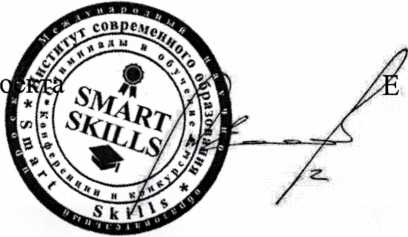 